Организация работы по профилактике наркомании в студенческой среде.Е. А. Пехтерева,зам. директора   по  ВРГОУ  СПО  «Мариинский  политехническийтехникум» 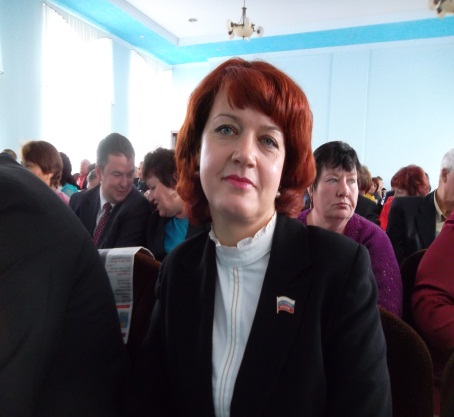 	Сегодня, как никогда, стоит остро проблема широкого распространения синтетических наркотиков в молодежной среде. Осенью 2014 года, буквально лавиной, обрушились массовые случаи отравления, так называемыми, спайсами и солями. Во многих городах на заборах, асфальте, остановках появились надписи с номерами телефонов, по которым можно приобрести спайс. Бороться с этой категорией наркотиков сложно, потому что их с запозданием российское законодательство включает в список запрещенных, а также, потому что распространение происходит через интернет, а организаторы сами не прикасаются к наркотикам. Опасность синтетических наркотиков заключается в их доступности и простоте употребления. Самое страшное – эти наркотики действуют на психику и разрушают личность. При их употреблении человек стремительно деградирует, причем этот процесс необратим. Таким образом, учитывая актуальность выделенной проблемы, возникает необходимость реализации целостной профилактической системы.Сегодня предпринимаются все усилия различными организациями, специалистами, государственными структурами, общественными организациями  и СМИ в направлении профилактики наркомании. В этой связи особую актуальность и значимость приобретает организация  эффективной профилактической работы. Не оставляет сомнений тот факт, что местом проведения профилактической работы должна являться  в первую очередь образовательная организация. Техникум – это идеальная территория и хорошая возможность охватить профилактической работой молодых людей в возрасте 16-20 лет. Именно в этом возрасте   молодёжь   особенно усиленно  подвержена  формированию  вредной  привычки -   наркомании. Данный возраст – это период выбора самостоятельного образа жизни и собственных ценностей, период отрицания принятых критериев, авторитетов, период, когда возрастает значимость микросреды, товарищей и стремление не отстать от сверстников. Подталкивают к употреблению наркотиков и любопытство, скука, нездоровая обстановка в семье и не умения подростков сказать: «Нет!», противостоять зависимости. По мнению некоторых специалистов, значительная часть молодых людей вовлечена в процесс наркотизации.Наркотизация студенческой среды – это процесс, обуславливающий общую   аморализацию    и  деградацию отдельно взятой личности, деформацию её целостности, ориентацию нравственных установок, а также интенсивный катализатор асоциального поведения. В основе данного социального явления лежат три понятия: наркомания, наркотик и наркотизм.      Наркомания – разновидность заболеваний, которые отличаются влечением к постоянному приёму в возрастающих количествах наркотических средств в следствии стойкой психической и физической зависимости от них с развитием абстиненции при прекращении их приёма. Сам термин «наркотик» представляет собой сильнодействующие, природные (в основном растительные), а также синтетические вещества, парализующие деятельность центральной нервной системы, вызывающие неадекватное поведение и галлюцинации, а также потерю сознания и смерть (в случае передозировки).  Наркотизм  же является разновидностью аддиктивного поведения, суть которого заключается в злоупотреблении различными веществами, изменяющими психическую деятельность без формирования зависимости.	В Мариинском многопрофильном техникуме разработана и реализуется программа профилактики наркомании «Береги себя», цель которой является создание условий для формирования у молодежи устойчивых установок на неприятие наркотических веществ. Работа по профилактике ведется по нескольким направлениям, в  работу по  которым вовлечены: педагогический персонал, студенты, волонтеры, общественные организации.Первое – информационно – просветительское. В этом направлении мы отдаем предпочтение универсальным педагогическим формам  воздействия (беседа, лекции, тренинги, ролевые игры, проектная деятельность) и интерактивным методам (моделирование ситуаций, дискуссии, обратная связь, подкрепление). Это все реализуется через содержание занятий таких дисциплин, как «ОБЖ», «Профессиональная психология», «Обществознание», «Основы права». Достаточно большую работу ведет педагог-психолог, который на групповых занятиях со студентами формирует навыки уверенного поведения, способствует формированию личностных свойств и качеств, повышающих устойчивость к негативным влияниям среды. В информационно – просветительской работе участвуют инспектор ПДН, сотрудники  отдела   по  наркоконтролю,  врач – нарколог, инфекционист, которые  проводят разъяснительные беседы, лекции, организуют просмотр видеоматериалов. Студенты принимают участие в конкурсе листовок «Береги здоровье смолоду», в социологическом опросе «Мы и здоровый образ жизни». С марта 2014 года в профилактическую работу  включились представители православного духовенства Никольского храма г. Мариинска, которые  ведут беседы  с молодыми людьми о чистоте духовной жизни человека.Второе направление программы – социальная поддержка. Предусматривает оказание психологической, социальной помощи студентам, оказавшихся в трудных жизненных ситуациях (индивидуальные беседы, консультирование, изучение социально-психологического климата в группах). Так, к примеру, за I семестр 2014-2015 учебного года за индивидуальной психологической помощью к психологу обратилось 158 человек, что говорит о том, что у молодых людей есть проблемы, и они нуждаются в поддержке со стороны взрослых.Третье направление программы – организационно-досуговое. Данное направление представляет собой создание условий для самореализации студентов и их активного вовлечения  в спорт. В техникуме работают различные творческие студии, способствующие личностному росту студентов. Это театр белых рук, вокальная и хореографическая студии, театр моды, театр теней, КВН и другие). Работают спортивные секции (волейбол, баскетбол, бадминтон, тяжелая атлетика, легкая атлетика). Регулярно проходит внутри техникумовская спартакиада по различным видам спорта. Уже стало доброй традицией проведение обще техникумовских мероприятий: «Здравствуй, студент!», «День лесника», «День автомобилиста», «Профессии, которые мы выбрали», фестиваль «Первый снег», «Главное слово в судьбе», фестиваль «Студенческая весна», областной турнир по волейболу «Чернобыльский набат». Развивается волонтерское движение.После двухлетней работы по данной программе мы пришли к выводу, что профилактический эффект будет выше, если в реализации профилактики как можно больше будут задействованы сами студенты и их сверстники. Так с октября 2013 года в программу включился волонтерский отряд «Кедр» МБОУ «СОШ № 6» через выступления агитбригады, распространение листовок антинаркотической направленности. В общежитии техникума студенты сами готовят тематические дискотеки «Вся правда о наркотиках», «Спайс и его последствия». Члены Студенческого совета в марте, октябре 2014 года организовали просмотр видеофильма «Меня это не касается», который, несмотря на то, что  основывается на реальных событиях, не носит устрашающий характер. В связи со сложившейся ситуацией в России и у нас в городе осенью 2014 года, студенты вышли с инициативой о проведении месячника антинаркотической направленности, в рамках которого волонтеры закрашивали номера телефонов, торгующих спайсом, блокировали информацию в социальных сетях о продаже солей. Совместно с Мариинским отделением «Красный крест» студенты  приняли участие в организации и проведении общетехникумовского мероприятия «Скажи «нет» спайсу и солям». Участников  познакомили с презентацией, подготовленной Новокузнецким наркологическим диспансером, раздали буклеты, содержащие обращение врача-нарколога и готовые ответы для отказа, в случае, если тебя насильно вовлекают в употребление наркотиков.Несмотря, на разнообразные формы проведения профилактики, для нашего педагогического коллектива все-таки важной остается задача: создать условия для здорового образа жизни, как можно больше проводить мероприятий в этом направлении. В качестве примера, можно привести проведенное в декабре 2014 года мероприятие «Спортивный бизнес - клуб», в котором в различных спортивных состязаниях, принимали участие две команды юношей и мужская команда преподавателей и мастеров производственного обучения.Систематизируя, имеющийся опыт работы по профилактике наркомании, мы пришли к выводу, что работа в данном направлении должна быть обязательной и не носить разовый характер, вызывать отклик у студентов и формировать у них однозначную позицию отказа от наркотиков и, конечно, еще предстоит немало потрудиться, чтобы нормализовать ситуацию в обществе.Детская и юношеская наркомания. [Электронный ресурс] // Москва - 2011– Режим доступа: www.medline.narod.ruМитин, И. Любители курительных смесей всё чаще попадают в психбольницу [Текст] / И. Митин // Красный Север. – №167. – 11 сентября 2013.  